STATE OF NEVADA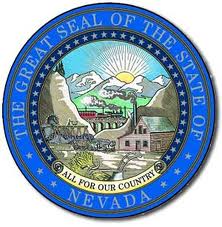 DEPARTMENT OF PUBLIC SAFETYDIVISION OF EMERGENCY MANAGEMENTMEETING NOTICE  AGENDANEVADA INTRASTATE MUTUAL AID COMMITTEE (IMAC)Name of Organization:  Nevada Intrastate Mutual Aid Committee  Date and Time of Meeting:	Wednesday, July 6, 2016	1:30 P.M. PDTCarson City Location				Las Vegas Location Nevada Division of Emergency Management	Nevada Department of TransportationExecutive Conference Room				District 1 – Building B - Training Room2478 Fairview Dr.					123 East Washington AvenueCarson City, NV 89701				Las Vegas, NV 89101NOTE:  Valid photo identification will be required prior to entrance to the Division of Emergency Management building, on the Nevada Army National Guard complex, in Carson City.	Valid photo identification will be required prior to entrance to the Department of Transportation District 1 location in Las Vegas.				THIS MEETING WILL BE VIDEO AND/OR TELE CONFERENCED BETWEEN THE LOCATIONS SPECIFIED ABOVE, BEGINNING AT 1:30 P.M. PDT.  The teleconference number and passcode is: 888-273-3658 - PASS CODE 8743295. The IMAC may take action on items marked “For Possible Action.” Items may be taken out of the order presented on the agenda at the discretion of the chairperson. Items may be combined for consideration at the discretion of the chairperson. Items may be pulled or removed from the agenda at any time. Please Note: Members of the public wishing to have their complete testimony/handouts included in the permanent record of this meeting should provide a written or electronic copy to the IMAC administrative support staff.    Minutes of the meeting are produced in a summary format and are not verbatim.1. CALL TO ORDER – Chairman Caleb Cage2. ROLL CALL – Kelli Baratti (NDEM)3. PUBLIC COMMENT - (Discussion only) No action may be taken upon a matter raised under this item of the agenda until the matter itself has been specifically included on an agenda as an item upon which action may be taken. Public comments are limited to 3 minutes per person unless the Committee elects to extend the comments for purposes of further discussion.  Comments will not be restricted based on viewpoint. 4. APPROVAL OF MINUTES – Caleb Cage - (Discussion/For Possible Action). This agenda item will discuss whether or not to approve the minutes of the June 3, 2016 and June 14, 2016 IMAC meetings. 5. CHAIR, VICE CHAIR OPENING REMARKS – (Discussion Only) - Caleb Cage and Rick NealChairman Cage and Vice Chair Neal will provide opening remarks.6. NRS 414A REGULATION DEVELOPMENT - (Discussion Only) – Caleb CageChairman Cage will provide an update as to the status of the draft regulations. 7. INTRASTATE MUTUAL AID SYSTEM (IMAS) POLICY, OPERATIONAL PLANS, AND PROCEDURE DEVELOPMENT - (Discussion/For Possible Action) – Caleb CageChairman Cage will lead a discussion, and receive input from, IMAC Membership on the draft policies, operational plans, and procedures up for consideration.  The Committee will consider whether a subcommittee is needed to assist in the development of policies and procedures and may vote to recommend that the Chief appoint a subcommittee.8. PUBLIC COMMENT - (Discussion only)No action may be taken upon a matter raised under this item of the agenda until the matter itself has been specifically included on an agenda as an item upon which action may be taken. Public comments are limited to 3 minutes per person unless the Committee elects to extend the comments for purposes of further discussion.  Comments will not be restricted based on viewpoint.9.  FUTURE AGENDA ITEMS - (Discussion Only) – Caleb Cage10. ADJOURN – (Discussion/For Possible Action) – Caleb CageThis is a public meeting.  In conformance with the Nevada Open Meeting Law, this agenda was posted, or caused to be posted, on or before 9:00 AM June 30th, at the following locations: Grant Sawyer Building, 555 E. Washington Avenue, Las Vegas, NVGovernor’s Office, 101 N. Carson Street, Carson City, NV Nevada Division of Emergency Management, 2478 Fairview Drive, Carson City, NVClark County Government Center, 500 S Grand Central Parkway, Las Vegas NV Posted to the Nevada Division of Emergency Management and Homeland Security web site located at: http://dem.nv.gov/Posted to the State Agenda Website located at www.notice.nv.govNOTE:  Valid photo identification will be required prior to entrance to the Division of Emergency Management building, on the Nevada Army National Guard complex, in Carson City.	Valid photo identification will be required prior to entrance to the Department of Transportation District 1 location in Las Vegas.	For supporting documentation, please contact Kelli Baratti by email at kbaratti@dps.state.nv.us by phone at 775-687-0310.  Documents are available at the Nevada Division of Emergency Management, 2478 Fairview Dr., Carson City, NV 89701. We are pleased to make reasonable accommodations for members of the public who are disabled. If special arrangements for the meeting are necessary, or if there is a need to obtain copies of any supporting meeting materials, please contact Kelli Baratti at the Nevada Division of Emergency Management, (775) 687-0300.  24-hour advance notice is requested.  Thank you.